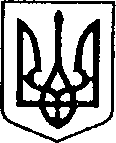 УКРАЇНАЧЕРНІГІВСЬКА ОБЛАСТЬН І Ж И Н С Ь К А    М І С Ь К А    Р А Д АВ И К О Н А В Ч И Й    К О М І Т Е ТР І Ш Е Н Н Явід                            2020 р.              м. Ніжин	                            	 № __Відповідно ст. ст. 40, 42, 52, 53, 59,73 Закону України «Про місцеве самоврядування в Україні», Регламенту виконавчого комітету Ніжинської міської ради Чернігівської області VІІ скликання, затвердженого рішенням Ніжинської міської ради Чернігівської області VІІ скликання від 11.08.2016 р. №220 (із змінами), міської цільової програми з виконання власних повноважень Ніжинської міської ради затвердженої рішенням Ніжинської міської ради Чернігівської області VII скликання від 24.12.2019р. № 7-65/2019, виконавчий комітет Ніжинської міської ради вирішив:1. Фінансовому управлінню (Писаренко Л.В.) на виконання міської цільової програми з виконання власних повноважень Ніжинської міської ради перерахувати кошти виконавчому комітету Ніжинської міської ради згідно  кошторису (згідно з додатком), КПК 0210180; КЕКВ 2240.2. Рішення виконавчого комітету Ніжинської міської ради Чернігівської області від 23 квітня 2020 року №131 «Про фінансування заходів міської цільової програми з виконання власних повноважень Ніжинської міської ради» вважати таким, що втратило чинність.3. Відділу бухгалтерського обліку апарату виконавчого комітету Ніжинської міської ради (Єфіменко Н.Є.) забезпечити виконання цього рішення у частині оплати послуг.4. В.о.начальника відділу інформаційно-аналітичної роботи та комунікацій з громадськістю Гук О.О. забезпечити оприлюднення даного рішення на офіційному сайті Ніжинської міської ради протягом п’яти робочих днів з дня його прийняття.5. Контроль за виконанням даного рішення покласти на заступника міського голови з питань діяльності виконавчих органів ради Алєксєєнка І.В.Міський голова   						А.В. ЛінникКОШТОРИС   ВИТРАТна виконання міської цільової програми з виконання власних повноважень Ніжинської міської ради та з метою інформування населення щодо протидії з COVID-19 (КПК 0210180 ):Заступник міського голови                                        І.В.АлєксєєнкоВізують:В.о.начальника відділу інформаційно-аналітичної роботи та комунікацій з громадськістю                                            				      О.О.ГукЗаступник міського голови з питань діяльності виконавчих органів ради				      І.В.АлєксєєнкоНачальник фінансового управління                                               Л.В.ПисаренкоНачальник відділу бухгалтерського обліку апарату виконавчого комітету Ніжинської міської ради, головний бухгалтер                                                                          Н.Є. ЄфіменкоНачальник відділуюридично-кадрового забезпечення                                                В.О. ЛегаПОЯСНЮВАЛЬНА ЗАПИСКАдо проекту рішення «Про фінансування заходів міської цільової програми з виконання власних повноважень Ніжинської міської ради»Проект рішення підготовлений відповідно ст. ст. 40, 42, 52, 53, 59,73 Закону України «Про місцеве самоврядування в Україні», Регламенту виконавчого комітету Ніжинської міської ради Чернігівської області VІІ скликання, затвердженого рішенням Ніжинської міської ради Чернігівської області VІІ скликання від 11.08.2016 р. №220 (із змінами), міської цільової програми з виконання власних повноважень Ніжинської міської ради затвердженої рішенням Ніжинської міської ради Чернігівської області VII скликання від 24.12.2019р. № 7-65/2019, виконавчий комітет Ніжинської міської ради, з метою висвітлення діяльності Ніжинської міської ради та її виконавчого комітету щодо протидії на території Ніжинської міської об’єднаної територіальної громади коронавірусної інфекції COVID-19.Витрати пов’язані з оплатою послуг на висвітлення діяльності Ніжинської міської ради, її виконавчого комітету та  виконавчих органів, міського голови, комунальних підприємств, установ і організацій через укладання угод з надавачами послуг щодо оплати друкованих площ у друкованих засобах масової інформації та оплати послуг оренди рекламних конструкцій (Сітілайтів), інформаційних стендів та інших засобів для розміщення інформації. Проект рішення подається в робочому порядку у зв’язку із необхідністю фінансового забезпечення щодо наданих послуг.В.о.начальника відділу інформаційно-аналітичної роботи та комунікацій з громадськістю                                           О.О.ГукПро фінансування заходів міської цільової програми з виконання власних повноважень Ніжинської міської ради Додаток до рішення виконавчого комітетувід  _____ 2020 р. № Послуга: користування рекламних конструкцій (Сітілайт) /КЕКВ 2240/2160,00 (дві тисячі сто шістдесят гривень. 00 коп.)Всього:2160,00 грн.